Selectboard AgendaDate: January 16, 2024, 6:00 PM at the Municipal BuildingItems Are Often Taken Out of Order to Accommodate SchedulesRev 0Call to OrderPledge of AllegianceIII.	Adjustments to AgendaIV.	Review and Approval of Prior Meeting Minutes (December 11th and December 12th )V.	Old BusinessUpdate on Building Use FormUpdate on Ambulance Billing-Consider Signing a Service Agreement with First Financial Resources, IncVI.         New BusinessConsider New Hires- Requested by Fire Chief ElwellConsider New Hires-Requested by Ambulance Director Amy DrinkwaterConsider Approving Fire Department Request for Permission to Apply for Fire House Subs Foundation GrantConsider Donation from the Board of Directors of the Library and Community Center Auxiliary BoardDiscussion on Delinquent Personal Property Tax BillsQuarterly Review Revenues/ExpensesDiscussion on Budget Timeline Set Annual Town Meeting DateMonthly ReportsDiscuss Personnel Issue (Possible Executive Session Pursuant to 1 M.R.S.A §405(6)(C))VII.      DonationsVIII.     Correspondence IX.     Warrants Review and Approval X.       Review Items for Next AgendaXI.	       Schedule Future Meetings XII.       Public Comment for Items not on the AgendaXIII.       AdjournJoin Zoom Meeting 
https://us02web.zoom.us/j/86370757025?pwd=OW1YVUU4em5NK2ljc1p5d3VmcVFBZz09 Meeting ID: 863 7075 7025 
Passcode: 941621 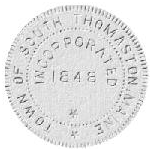 Town of South Thomaston, Maine125 Spruce Head RoadP.O. Box 147South Thomaston, ME 04858-0147Tel: 207-596-6584Fax: 207-596-7529E-mail: terri@souththomaston.me Website:Selectboard: John Spear   Jeff Northgraves Sue Snow